_____________  № ___________О ежегодной индексации размера платы за пользование жилым помещением (платы за наем) для нанимателей жилых помещенийВ соответствии ст. ст. 156, 156.1 Жилищного кодекса Российской Федерации, руководствуясь Правилами установления, изменения и ежегодной индексации платы за наем жилых помещений по договорам найма жилых помещений жилищного фонда социального использования, утвержденными постановлением Правительства Российской Федерации от 12.12.2014 № 1356,  согласно индексу потребительских цен на 2020 год в размере 104,4 %, одобренному в соответствии с распоряжением Кабинета Министров Чувашской Республики от 28.06.2019 № 546-р «Об одобрении прогноза социально-экономического развития Чувашской Республики на 2020 - 2022 годы», и Положению о расчете размера платы за пользование жилым помещением (платы за наем) для нанимателей жилых помещений, утвержденному постановлением администрации города Чебоксары от 29.12.2016 № 3528, а также в целях обеспечения надлежащего содержания и ремонта жилищного фонда администрация города Чебоксары                            п о с т а н о в л я е т:1. Произвести индексацию  размера платы за пользование жилым помещением (платы за наем), платы за содержание жилого помещения для нанимателей жилых помещений по договорам социального найма и договорам найма жилых помещений муниципального жилищного фонда на территории города Чебоксары. 2. Установить:2.1. Базовый размер платы за пользование жилым помещением (платы за наем) для нанимателей жилых помещений по договорам социального найма и договорам найма жилых помещений муниципального жилищного фонда на 2020 год в размере 38,09 рублей за 1 кв. метр общей площади жилого помещения. 2.2. Коэффициент соответствия платы, учитывающий социально-экономические условия в городе Чебоксары, в следующих размерах: - с 01.01.2020 по 30.06.2020 - 0,2239;- с 01.07.2020 по 31.12.2020 - 0,2339.3. Признать утратившими силу постановления администрации города Чебоксары от 29.12.2017 № 3028 «О размере платы за пользование жилым помещением (платы за наем) для нанимателей жилых помещений», от 29.12.2018 № 2604 «О ежегодной индексации размера платы за пользование жилым помещением (платы за наем) для нанимателей жилых помещений».4. Настоящее постановление вступает в силу с 01.01.2020. 5. Управлению информации, общественных связей и молодежной политики администрации города Чебоксары опубликовать настоящее постановление в средствах массовой информации.6. Контроль за исполнением настоящего постановления возложить на заместителя главы администрации города по экономическому развитию и финансам В.Г. Яковлева.Глава администрации   города Чебоксары                                     А.О. ЛадыковЧăваш РеспубликиШупашкар хулаАдминистрацийěЙЫШĂНУ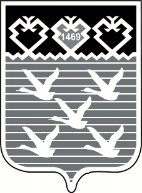 Чувашская РеспубликаАдминистрациягорода ЧебоксарыПОСТАНОВЛЕНИЕ